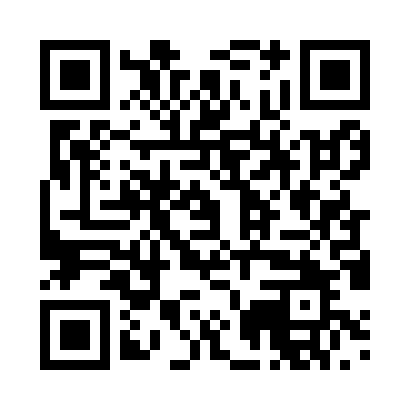 Prayer times for Augustfelde, GermanyWed 1 May 2024 - Fri 31 May 2024High Latitude Method: Angle Based RulePrayer Calculation Method: Muslim World LeagueAsar Calculation Method: ShafiPrayer times provided by https://www.salahtimes.comDateDayFajrSunriseDhuhrAsrMaghribIsha1Wed2:505:301:025:078:3511:072Thu2:495:281:025:088:3711:083Fri2:485:261:025:098:3911:084Sat2:475:241:025:098:4111:095Sun2:465:221:025:108:4211:106Mon2:455:201:025:118:4411:107Tue2:455:181:025:118:4611:118Wed2:445:171:025:128:4811:129Thu2:435:151:025:138:4911:1310Fri2:425:131:025:148:5111:1311Sat2:425:111:025:148:5311:1412Sun2:415:091:025:158:5511:1513Mon2:405:081:025:168:5611:1514Tue2:405:061:025:168:5811:1615Wed2:395:041:025:178:5911:1716Thu2:385:031:025:179:0111:1817Fri2:385:011:025:189:0311:1818Sat2:375:001:025:199:0411:1919Sun2:374:581:025:199:0611:2020Mon2:364:571:025:209:0711:2021Tue2:364:561:025:219:0911:2122Wed2:354:541:025:219:1011:2223Thu2:354:531:025:229:1211:2224Fri2:344:521:025:229:1311:2325Sat2:344:501:025:239:1511:2426Sun2:334:491:025:239:1611:2427Mon2:334:481:025:249:1711:2528Tue2:324:471:035:259:1911:2629Wed2:324:461:035:259:2011:2630Thu2:324:451:035:269:2111:2731Fri2:324:441:035:269:2211:28